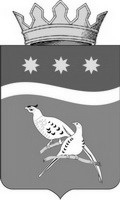 АДМИНИСТРАЦИЯ   БЛАГОВЕЩЕНСКОГО   РАЙОНААМУРСКОЙ   ОБЛАСТИП О С Т А Н О В Л Е Н И Е11.12.2020                                                                                        № 1502г. БлаговещенскО внесении изменений в постановление администрации Благовещенского района от 15.02.2019 № 213        В целях корректировки объемов финансирования программных мероприятий и уточнения количественных показателей, создания условий для эффективного инвестирования в коммунальную инфраструктуру Благовещенского района, в соответствии со статьей 179 Бюджетного кодекса Российской Федерации, на основании постановления Правительства Амурской области от 14.10.2019 № 582 «Об утверждении предельного уровня софинансирования расходного обязательства муниципального образования из областного бюджета по муниципальным образованиям на 2020 год и плановый период 2021 и 2022 годов», администрация Благовещенского района п о с т а н о в л я е т:1.Внести в постановление администрации Благовещенского района от 15.02.2019 № 213 «Об утверждении муниципальной программы «Модернизация, реконструкция и капитальный ремонт объектов коммунальной инфраструктуры, энергосбережение и повышение энергетической эффективности на территории Благовещенского района» изменения, согласно приложению, к настоящему постановлению.           2.Настоящее постановление подлежит размещению на официальном сайте администрации Благовещенского района www.blgraion.amurobl.ru и в газете «Амурская земля и люди».        3.Настоящее постановление вступает в силу со дня его официального опубликования.Глава Благовещенского района                                                           Е.А. Седых Приложение к постановлению     администрации Благовещенского          района № _______ от __________                                                                      Изменения, вносимые в муниципальную программу "Модернизация, реконструкция и капительный ремонт объектов коммунальной инфраструктуры, энергосбережение и повышение энергетической эффективности на территории Благовещенского района"1.Пункт «Объемы ассигнований районного бюджета (с расшифровкой по годам её реализации), прогнозные объемы средств, привлекаемых из других источников финансирования муниципальной программы» паспорта муниципальной программы изложить в следующей редакции:         2.Раздел 8 муниципальной программы изложить в следующей редакции:«Общий объем финансирования муниципальной программы за период 2019 - 2025 годов составляет 204113,88182  тыс. руб. Финансирование обеспечения муниципальной программы осуществляется за счет средств районного бюджета в размере 17405,26706 тыс. руб., за счет сельских бюджетов – 9281,93281 тыс. руб., за счет областного бюджета - 24112,95806  тыс.руб.  и других источников в размере 153313,7239 тыс. рублей.Структура финансирования представлена в приложении № 2 к муниципальной программе.Финансирование мероприятий и сроков выполнения муниципальной программы может корректироваться в течение всего срока реализации.»         3. Раздел 9 муниципальной программы дополнить словами следующего содержания:                    «Система основных мероприятий и плановых показателей реализации муниципальной программы "«Модернизация, реконструкция и капитальный ремонт объектов коммунальной инфраструктуры, энергосбережение и повышение энергетической эффективности на территории Благовещенского района» приведена в Приложении № 1 к муниципальной программе».            4. Пункт 7 паспорта подпрограммы «Обеспечение доступности коммунальных услуг, повышение качества и надежности   жилищно-коммунального обслуживания       населения Благовещенского района» изложить в следующей редакции:                                                     5.В таблице 5 подраздела 4.3. «Модернизация систем водоотведения» раздела 4. «Система основных мероприятий подпрограммы» строку 3.1. изложить в следующей редакции:          6.В таблице 5 подраздела 4.3. «Модернизация систем водоотведения » раздела 4. «Система основных мероприятий подпрограммы» строку «Всего по району в 2020 году» изложить в следующей редакции:           7.В таблице 5 подраздела 4.3. «Модернизация систем водоотведения» раздела 4. «Система основных мероприятий подпрограммы» строку «Всего по мероприятию 4.3.» изложить в следующей редакции:          8.Раздел 6. «Ресурсное обеспечение подпрограммы» изложить в следующей редакции:         «Общий объем финансирования подпрограммы за период 2019 - 2025 годов составляет 188200,38182 тыс. руб., в том числе по годам:2019 г. – 15223,09984 тыс. рублей;         2020 г. – 35022,4652 тыс. рублей;         2021 г. – 42353,97576 тыс. рублей;         2022 г. – 12755,781 тыс. рублей;         2023 г. – 42601,562 тыс. рублей;2024 г. – 20892,076 тыс. рублей;2025 г. -  19351,422 тыс. рублей.               .                 9.Приложение № 2 к муниципальной программе изложить в следующей редакции:                                                                                                                                                                                                                                                                                  Приложение № 2                                                                                                                                                                     к муниципальной                                                                                                                                                                                                      программеРесурсное обеспечение и прогнозная оценка расходов на реализацию основных мероприятий муниципальной программы из различных источников финансирования «Модернизация, реконструкция и капитальный ремонт объектов коммунальной инфраструктуры, энергосбережение и повышение энергетической эффективности на территории Благовещенского района»Объемы ассигнований районного бюджета (с расшифровкой по годам её реализации), прогнозные объемы средств, привлекаемых из других источников финансирования муниципальной программы Общий объем финансирования муниципальной программы составляет 204113,88182 тыс. руб., в том числе по годам:2019 год – 15472,09984 тыс. руб.;2020 год – 35235,46522тыс. руб.;2021 год – 42385,47576 тыс. руб.;2022 год – 16635,781 тыс. руб.;2023 год – 47281,562 тыс. руб.;2024 год – 24322,076 тыс. руб.;2025 год – 22781,422 тыс. руб.Из районного бюджета бюджетные ассигнования составят 17405,26706 тыс. руб., в том числе по годам:2019 год – 1329,76301 тыс. руб.;2020 год 241,06905 тыс. руб.;2021 год – 0 тыс. руб.;2022 год – 0 тыс. руб.;2023 год – 5507,475 тыс. руб.;2024 год – 5003,545 тыс. руб.; 2025 год – 5323,415 тыс. руб.Из сельских бюджетов бюджетные ассигнования составят 9281,93281 тыс. руб., в том числе по годам:2019 год – 419,75594 тыс. руб.;2020 год – 2058,29787 тыс. руб.;2021 год – 830,698 тыс. руб.;2022 год – 1992,751 тыс. руб.;2023 год – 2205,587 тыс. руб.;2024 год – 1249,476 тыс. руб.;2025 год – 525,367 тыс. руб.Из областного бюджета бюджетные ассигнования составят 24112,95806 тыс. руб., в том числе по годам:2019 год – 13692,58089 тыс. руб.;2020 год 10420,3771 тыс. руб.Планируемый объем финансирования за счет других источников – 153313,7239 тыс. руб., в том числе по годам:2019 год – 30,0 тыс. руб.;2020 год – 22515,72187 тыс. руб.;2021 год – 41554,77776 тыс. руб.;2022 год – 14643,03 тыс. руб.;2023 год – 39568,5 тыс. руб.;2024 год – 18069,055 тыс. руб.;2025 год – 16932,64 тыс. руб.Объемы софинансирования расходного обязательства муниципального образования составляют 5% от объема средств областного бюджета (по объектам строительства и реконструкции – не менее 10% от объема средств областного бюджета). Объемы финансирования корректируются с учетом доведенных лимитов бюджетных обязательств из областного бюджета путем внесения изменений в бюджет муниципального образования.7.Объемы ассигнований         районного бюджета          подпрограммы (с расшифровкой по годам ее реализации),    а также прогнозные объемы   средств, привлекаемых       из других источников      Объем финансирования за счет средств     районного бюджета составляет            5895,26706 тыс. рублей, в т.ч. по годам реализации:                              2019 г. – 1329,76301 тыс. рублей;         2020 г. – 241,06905 тыс. рублей;         2021 г. – 0 тыс. рублей;         2022 г. – 0 тыс. рублей;         2023 г. – 837,475 тыс. рублей;2024 г. – 1583,545 тыс. рублей;2025 г. -  1903,415 тыс. рублей.       За счет средств сельских бюджетов плановыйобъем финансирования составляет          8868,33281 тыс. рублей, в т.ч. по годам реализации:                              2019 г. – 200,75594 тыс. рублей;         2020 г. – 1905,19787 тыс. рублей;         2021 г. – 829,198 тыс. рублей;         2022 г. – 1982,751 тыс. рублей;         2023 г. – 2195,587 тыс. рублей;2024 г. – 1239,476 тыс. рублей;2025 г. -  515,367 тыс. рублей. За счет средств областного бюджета плановыйобъем финансирования составляет          24112,95806  тыс. рублей, в т.ч. по годам реализации:                              2019 г. – 13692,58089 тыс. рублей;         2020 г. – 10420,37717 тыс. рублей;                  За счет средств других источников плановыйобъем финансирования составляет          149323,8239 тыс. рублей, в т.ч. по годам    реализации:                              2019 г. – 0 тыс. рублей;         2020 г. – 22455,82113 тыс. рублей;         2021 г. – 41524,77776 тыс. рублей;         2022 г. – 10773,03 тыс. рублей;         2023 г. – 39568,5 тыс. рублей;2024 г. – 18069,055 тыс. рублей;2025 г. -  16932,64  тыс. рублей.     Общий объем финансирования подпрограммы составляет 188200,38182 тыс. руб., в том числе по годам:2019 год – 15223,09984 тыс. руб.;2020 год – 35022,4652 тыс. руб.;2021 год – 42353,97576 тыс. руб.;2022 год – 12755,781 тыс. руб.;2023 год – 42601,562 тыс. руб.;2024 год – 20892,076 тыс. руб.;2025 год – 19351,422 тыс. руб. 3.1.Устройство септика по ул. Больничная,15 в с. Усть-Ивановка 50м3574,0568,35,73.2.Выполнение аварийно-восстановительных работ по восстановлению септика, расположенного по адресу: ул. Алексеевская, с. Чигири.14634,7204634,720ИТОГО5208,7205203,025,7Всего по району в 2020 году5208,7205203,02 05,7Всего по мероприятиям 4.1.10531,1977269,642725,757535,8№ п/пНаименование муниципальной программы, подпрограммы, основного мероприятияИсточники финансированияОценка расходов (тыс. рублей), годыОценка расходов (тыс. рублей), годыОценка расходов (тыс. рублей), годыОценка расходов (тыс. рублей), годыОценка расходов (тыс. рублей), годыОценка расходов (тыс. рублей), годыОценка расходов (тыс. рублей), годыОценка расходов (тыс. рублей), годы№ п/пНаименование муниципальной программы, подпрограммы, основного мероприятияИсточники финансированияВсего2019 2020202120222023202420251234567891011Муниципальная программа «Модернизация, реконструкция и капитальный ремонт объектов коммунальной инфраструктуры, энергосбережение и повышение энергетической эффективности на территории Благовещенского района» Всего204113,8818215472,0998435235,4652242385,4757616635,78147281,56224322,07622781,422Муниципальная программа «Модернизация, реконструкция и капитальный ремонт объектов коммунальной инфраструктуры, энергосбережение и повышение энергетической эффективности на территории Благовещенского района» Федеральный бюджет00000000Муниципальная программа «Модернизация, реконструкция и капитальный ремонт объектов коммунальной инфраструктуры, энергосбережение и повышение энергетической эффективности на территории Благовещенского района» Областной бюджет24112,9580613692,5808910420,3771700000Муниципальная программа «Модернизация, реконструкция и капитальный ремонт объектов коммунальной инфраструктуры, энергосбережение и повышение энергетической эффективности на территории Благовещенского района» Районный бюджет17405,267061329,76301241,06905005507,4755003,5455323,415Муниципальная программа «Модернизация, реконструкция и капитальный ремонт объектов коммунальной инфраструктуры, энергосбережение и повышение энергетической эффективности на территории Благовещенского района» Сельский бюджет9281,93281419,755942058,29787830,6981992,7512205,5871249,476525,367Муниципальная программа «Модернизация, реконструкция и капитальный ремонт объектов коммунальной инфраструктуры, энергосбережение и повышение энергетической эффективности на территории Благовещенского района» Другие источники153313,72393022515,7211341554,7777614643,0339568,518069,05516932,641.Подпрограмма 1 «Обеспечение доступности коммунальных услуг, повышение качества и надежности жилищно-коммунального обслуживания населения Благовещенского района»Всего188200,3818215223,0998435022,465242353,9757612755,781042601,562020892,076019351,42201.Подпрограмма 1 «Обеспечение доступности коммунальных услуг, повышение качества и надежности жилищно-коммунального обслуживания населения Благовещенского района»Федеральный бюджет000000001.Подпрограмма 1 «Обеспечение доступности коммунальных услуг, повышение качества и надежности жилищно-коммунального обслуживания населения Благовещенского района»Областной бюджет24112,9580613692,5808910420,37717000001.Подпрограмма 1 «Обеспечение доступности коммунальных услуг, повышение качества и надежности жилищно-коммунального обслуживания населения Благовещенского района»Районный бюджет5895,267061329,76301241,0690500837,4751583,5451903,4151.Подпрограмма 1 «Обеспечение доступности коммунальных услуг, повышение качества и надежности жилищно-коммунального обслуживания населения Благовещенского района»Сельский бюджет8868,33281200,755941905,19787829,1981982,7512195,5871239,476515,3671.Подпрограмма 1 «Обеспечение доступности коммунальных услуг, повышение качества и надежности жилищно-коммунального обслуживания населения Благовещенского района»Другие источники 149323,8239022455,8211341524,7777610773,0339568,518069,05516932,641.1.Основное мероприятие Развитие и модернизация систем водоснабженияВсего69437,770254814,299257690,469294395366,3871650120008477,6151.1.Основное мероприятие Развитие и модернизация систем водоснабженияФедеральный бюджет000000001.1.Основное мероприятие Развитие и модернизация систем водоснабженияОбластной бюджет4485,3334485,3330000001.1.Основное мероприятие Развитие и модернизация систем водоснабженияРайонный бюджет1217,7643309,149300030,7514,5363,4151.1.Основное мероприятие Развитие и модернизация систем водоснабженияСельский бюджет1756,7337219,81695371,02077183,11037,59647,95740,31.1.Основное мероприятие Развитие и модернизация систем водоснабженияДругие источники61977,9392307319,4482329255,94328,7911571,411428,58073,91.2.Основное мероприятие Развитие и модернизация систем теплоснабженияВсего92648,86562952,9778616670,5510811,698766430,59440117,1628092,0769573,8071.2.Основное мероприятие Развитие и модернизация систем теплоснабженияОбластной бюджет000000001.2.Основное мероприятие Развитие и модернизация систем теплоснабженияФедеральный бюджет611,04541611,045410000001.2.Основное мероприятие Развитие и модернизация систем теплоснабженияРайонный бюджет1106,81346160,99346000236,775369,0453401.2.Основное мероприятие Развитие и модернизация систем теплоснабженияСельский бюджет6575,79909180,938991534,1771631,498888,3551883,2871082,476375,0671.2.Основное мероприятие Развитие и модернизация систем теплоснабженияДругие источники84355,20766015136,372910180,200765542,23937997,16640,5558858,741.3.Основное мероприятие Развитие и модернизация систем водоотведенияВсего10631,19704634,7202103,277958,8834,480013001.3.Основное мероприятие Развитие и модернизация систем водоотведенияФедеральный бюджет000000001.3.Основное мероприятие Развитие и модернизация систем водоотведенияОбластной бюджет4634,72004634,720000001.3.Основное мероприятие Развитие и модернизация систем водоотведенияРайонный бюджет2470000057070012001.3.Основное мероприятие Развитие и модернизация систем водоотведенияСельский бюджет535,80014,656,8264,41001001.3.Основное мероприятие Развитие и модернизация систем водоотведенияДругие  источники2990,677002088,6779020001.4.Основное мероприятие Оборудование контейнерных площадок для сбора ТКО Всего15482,548959455,822736026,72622000001.4.Основное мероприятие Оборудование контейнерных площадок для сбора ТКО Федеральный бюджет000000001.4.Основное мероприятие Оборудование контейнерных площадок для сбора ТКО Областной бюджет14381,859658596,202485785,65717000001.4.Основное мероприятие Оборудование контейнерных площадок для сбора ТКО Районный бюджет1100,6893859,62025241,06905000001.4.Основное мероприятие Оборудование контейнерных площадок для сбора ТКО Сельский бюджет000000001.4.Основное мероприятие Оборудование контейнерных площадок для сбора ТКО Другие  источники000000002.Подпрограмма 2"Энергосбережение и повышение энергетической эффективности на территории поселений  Благовещенского района»                                                       Всего15913,524921331,538804680343034302.Подпрограмма 2"Энергосбережение и повышение энергетической эффективности на территории поселений  Благовещенского района»                                                       Федеральный бюджет000000002.Подпрограмма 2"Энергосбережение и повышение энергетической эффективности на территории поселений  Благовещенского района»                                                       Областной бюджет000000002.Подпрограмма 2"Энергосбережение и повышение энергетической эффективности на территории поселений  Благовещенского района»                                                       Районный бюджет1151000004670342034202.Подпрограмма 2"Энергосбережение и повышение энергетической эффективности на территории поселений  Благовещенского района»                                                       Сельский бюджет413,6219153,11,5101010102.Подпрограмма 2"Энергосбережение и повышение энергетической эффективности на территории поселений  Благовещенского района»                                                       Другие источники3989,93059,93038700002.1.Основное мероприятие Технические и технологические мероприятия энергосбереженияВсего15703,52191831,538504650340034002.1.Основное мероприятие Технические и технологические мероприятия энергосбереженияФедеральный бюджет000000002.1.Основное мероприятие Технические и технологические мероприятия энергосбереженияОбластной бюджет000000002.1.Основное мероприятие Технические и технологические мероприятия энергосбереженияРайонный бюджет1145000004650340034002.1.Основное мероприятие Технические и технологические мероприятия энергосбереженияСельский бюджет373,6219153,11,50000Другие источники3879,9029,9038500002.2.Основное мероприятие Организационные мероприятия энергосбереженияВсего210303030303030302.2.Основное мероприятие Организационные мероприятия энергосбереженияФедеральный бюджет000000002.2.Основное мероприятие Организационные мероприятия энергосбереженияОбластной бюджет000000002.2.Основное мероприятие Организационные мероприятия энергосбереженияРайонный бюджет6000002020202.2.Основное мероприятие Организационные мероприятия энергосбереженияСельский бюджет40000101010102.2.Основное мероприятие Организационные мероприятия энергосбереженияДругие  источники11030303020000